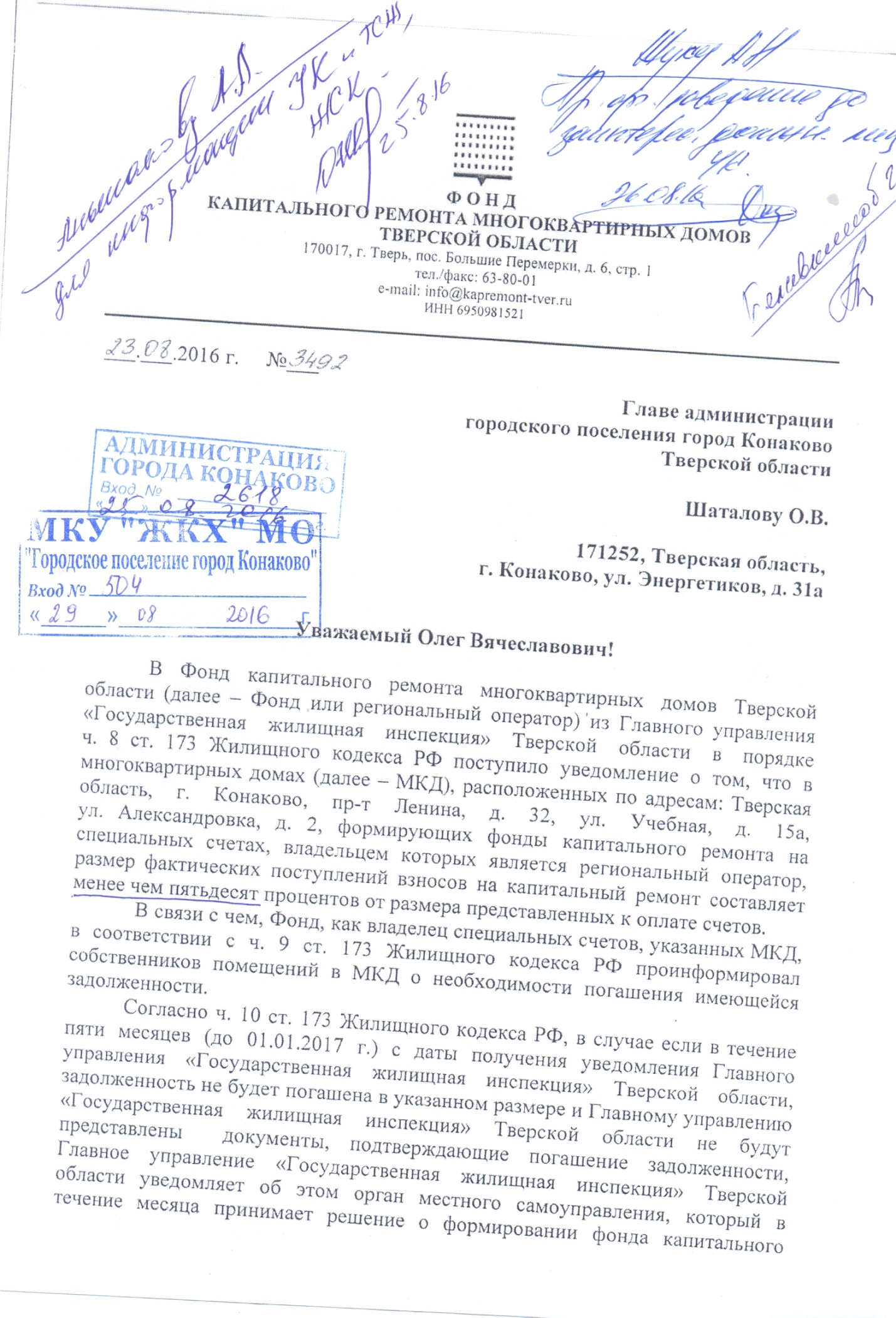 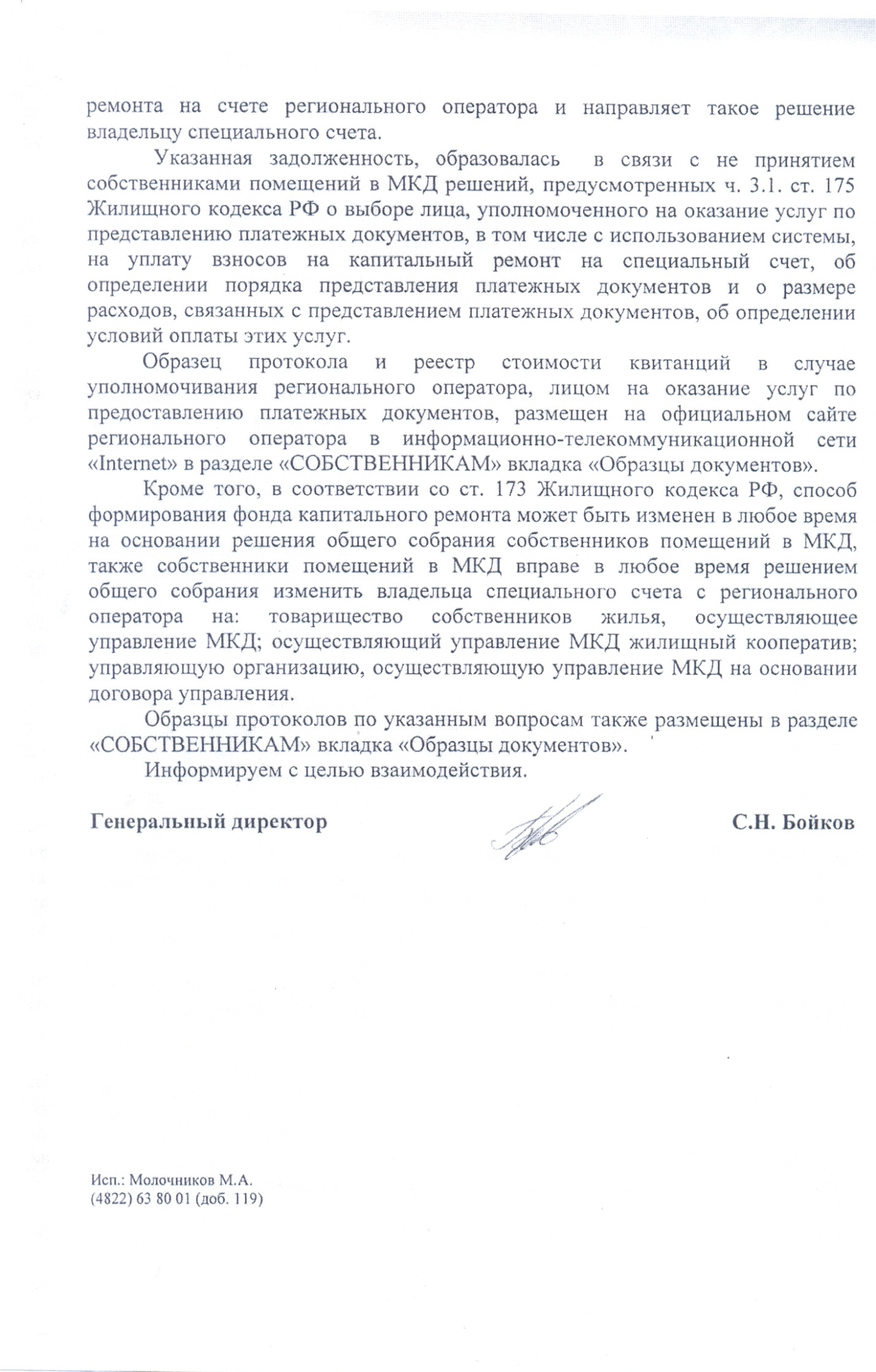 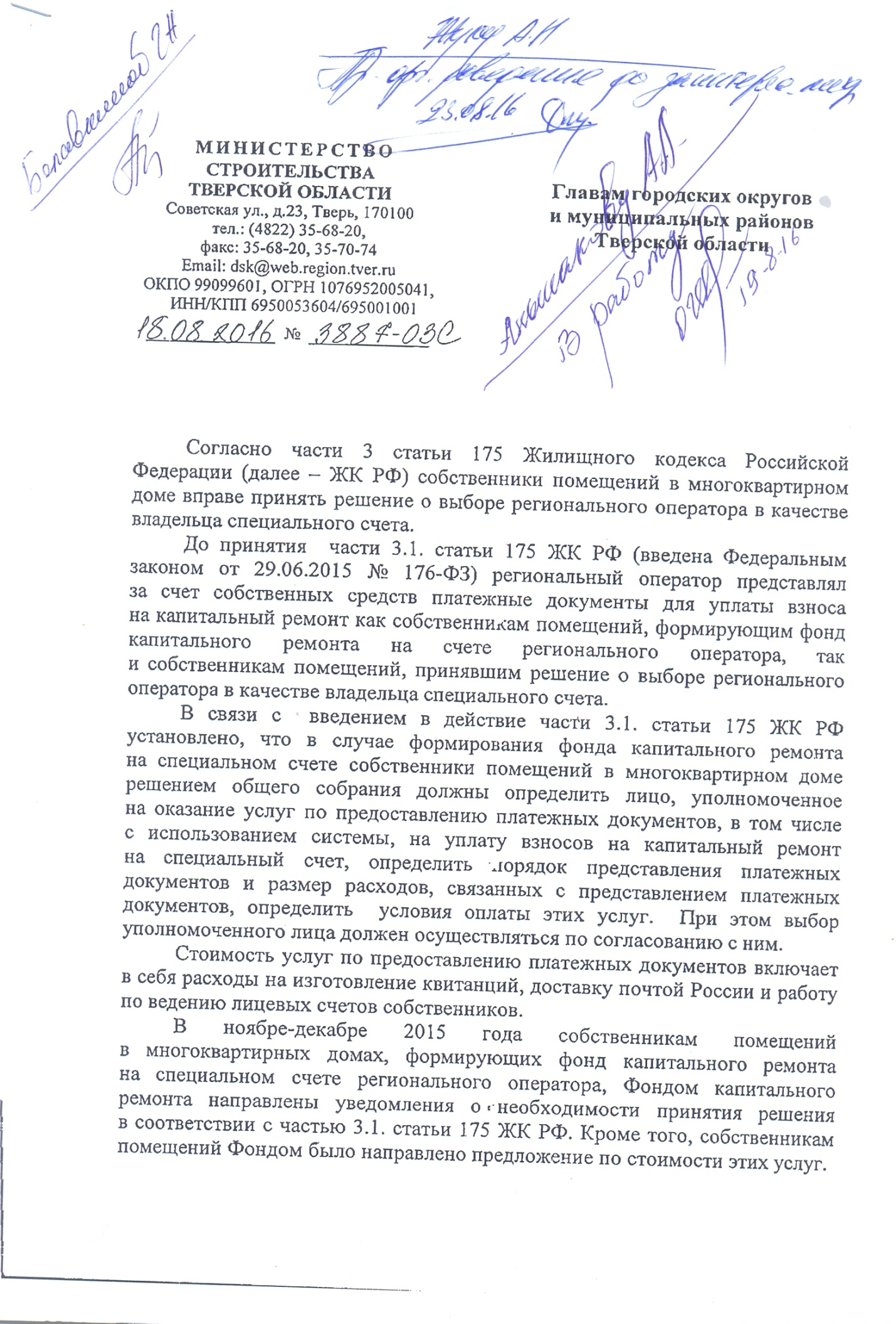 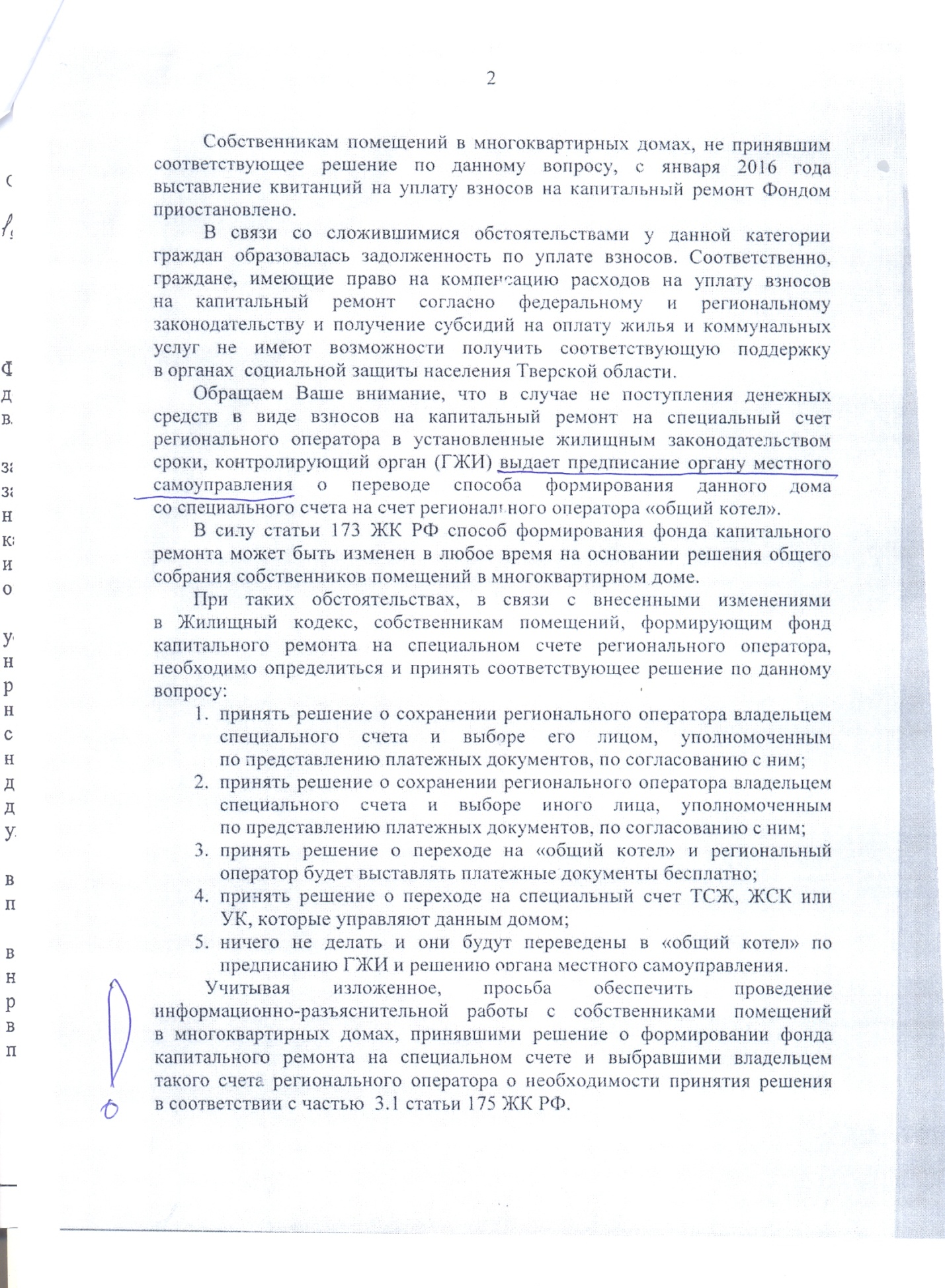 В отношении домов, где имеются жилые помещения в собственности муниципального образования, прошу инициировать проведение собраний собственников помещений по данному вопросу.Прошу взять данный вопрос под личный контроль. О принятых мерах проинформировать Министерство в срок до 05 сентября 201 б года.Приложение: список домов на л. в 1 экз.Тверской области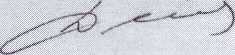 И.о. Министра строительства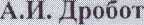 